Акмолинская областьЗерендинский районКГУ «Общеобразовательная школа села Исаковка»Семейный клуб«Шаңырақ»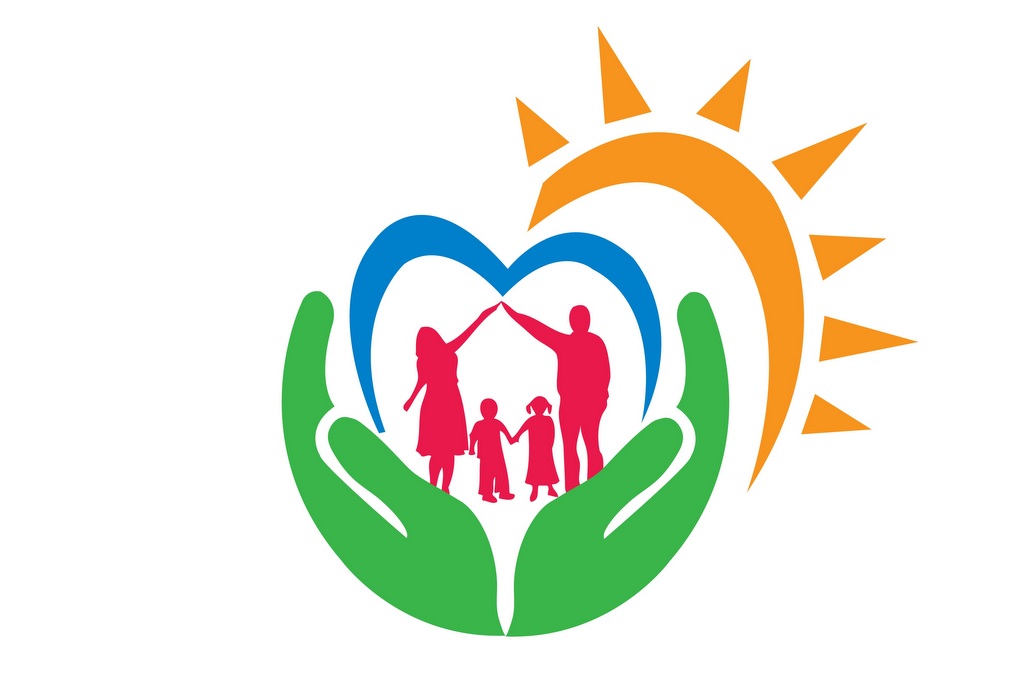 2020-2021 уч.г.Цель деятельности Семейного клуба: объединение усилий семьи, школы, всех заинтересованных людей и организаций для сохранения здоровья подрастающего поколения, развития творческого потенциала ребят и взрослых;сохранение в казахстанском обществе традиционных семейных ценностей.Задачи деятельности Семейного клуба:способствовать повышению психолого-педагогической грамотности педагогов и родителей; семейному общению с творческими людьми нашего города и села;поддерживать инициативы и деятельность родителей учащихся; обмен опытом, обсуждение возникших проблем в воспитании детей;содействовать развитию и укреплению у детей и взрослых чувства любви и уважения к другим людям, основанного на терпимости к особенностям окружающих, гордости за свою семью и край, изучении и сохранении семейных традиций и реликвий;способствовать формированию у детей и взрослых разумного чувства уверенности в собственных силах, личностной значимости для общества, готовности принимать перемены и активно в них участвовать, умения делать самостоятельно осознанный и ответственный выбор в соответствии с возрастом;организовывать работу по укреплению психического и физического здоровья семьи;способствовать уменьшению негативного влияния социальных факторов на здоровье ребенка                                                                                                               Утверждаю» «____»___________ 2020 г.Директор школы  Байсеитова Г.С.План работы семейного клуба «Шаңырақ»КГУ «Общеобразовательная школа села Исаковка»на 2020 – 2021 учебный годОтчет о проделанной работы семейного клуба «Шаңырақ» КГУ «Общеобразовательной школы села Исаковка»За І полугодиеЦентральное место в формировании личности ребенка занимает семья. В последние десятилетия наметились серьезные проблемы во взаимоотношениях родителей с детьми. Изменился и сам ребенок: он стал более развитым, информированным, поэтому его воспитание требует от взрослого более высокой культуры и педагогического мастерства.Основу системы взаимодействия школьного учреждения с семьями учащихся составляет идея о том, что за воспитание детей несут ответственность родители, а все остальные институты призваны поддержать и дополнить их деятельность. И здесь важен принцип сотрудничества, а не параллельности.Целью взаимодействия школы и семьи является создание единого образовательного пространства, в котором всем участникам педагогического процесса (детям, родителям, педагогам) уютно, интересно и полезно. Такой союз ориентирован на согласованность воспитательных и развивающих воздействий на ребенка. Именно поэтому в качестве одной из основных форм работы с семьями учащихся мы выбрали такое объединение родителей, детей и педагогов, как семейный клуб «Шаңырақ», который работает несколько месяцев. В работе клуба используются разные виды деятельности: беседы, встречи, консультации, треннинги, мастер класс, совместный отдых.В ноябре  прошло первое заседание. Беседа  «Давайте знакомиться» , целью которого было знакомство родителей с членами и участниками клуба.                                 На заседании педагоги решали следующие задачи:1.Познакомить родителей с участниками клуба.2.Ознакомить родителей с методами и приёмами работы с детьми способствующими развитию гармоничных взаимоотношений, создание благоприятного эмоционального климата в семье.3.Формировать активную позицию родителей по отношению к процессу воспитания ребёнка в единстве с требованиями педагогов и учётом индивидуальных особенностей дошкольников.4.Развивать интерес родителей к играм детей, получение положительных эмоций от совместно выполненной деятельности.                                                                   Для решения поставленных задач в содержание заседания был включен:                                -тренинг «Знакомство» «Снежный ком»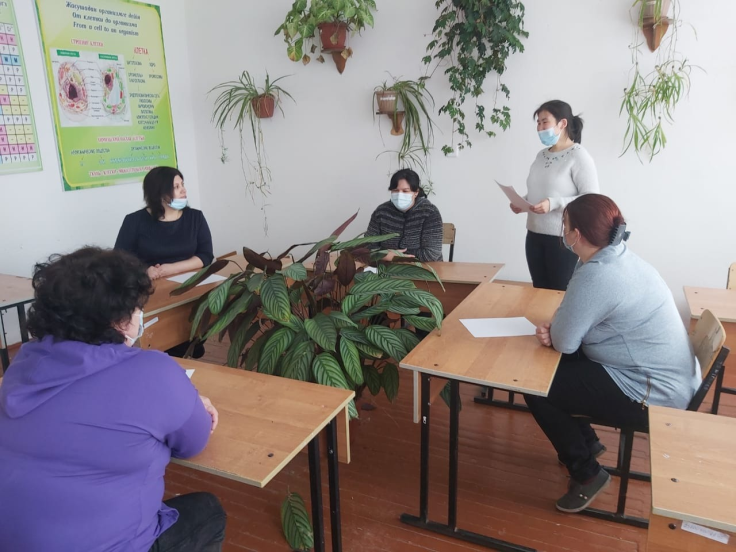 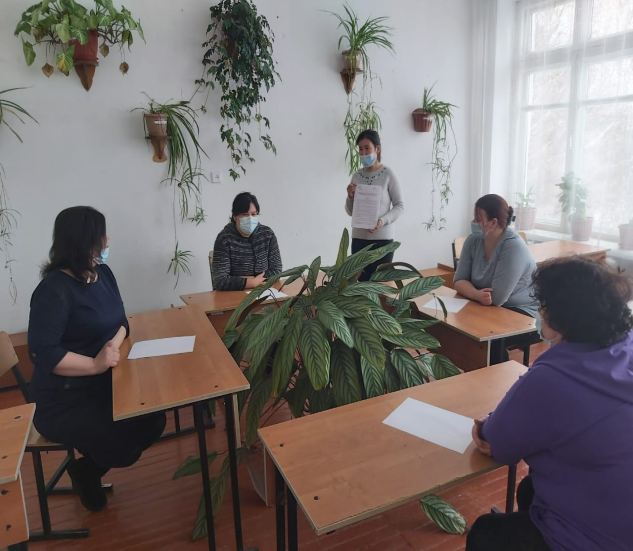 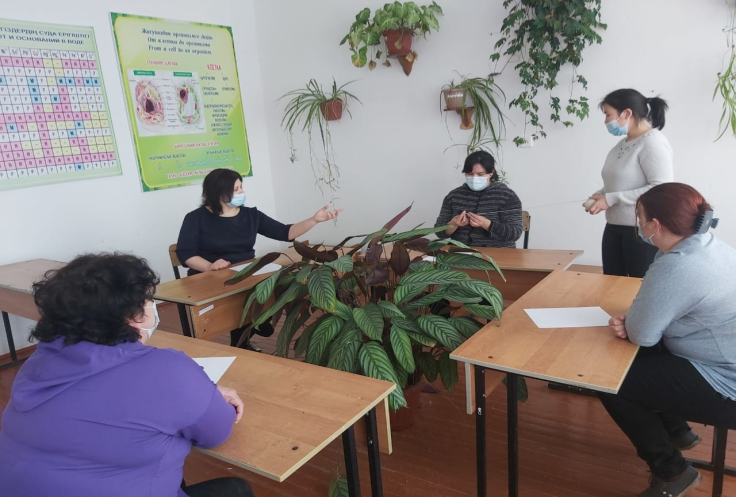 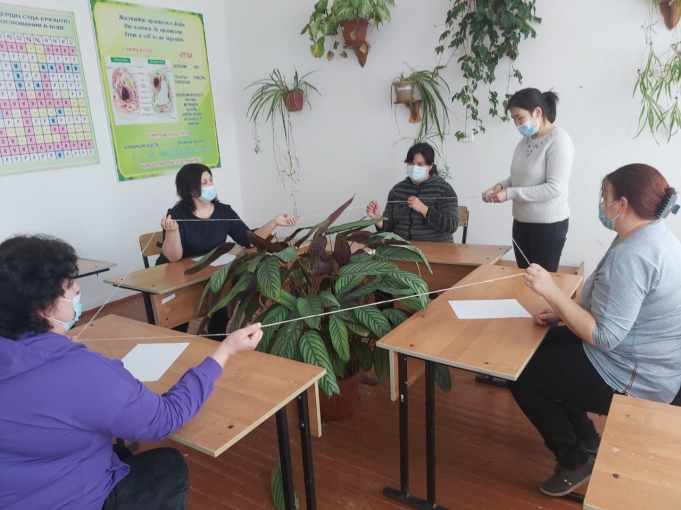 В декабре было проведено второе заседание «Новый год – семейный праздник». Родители приняли активное участие в подготовке подделок к Новому году. На заседании педагоги решали следующие задачи:1.Развивать интерес родителей к играм детей, получение положительных эмоций от совместно выполненной деятельности.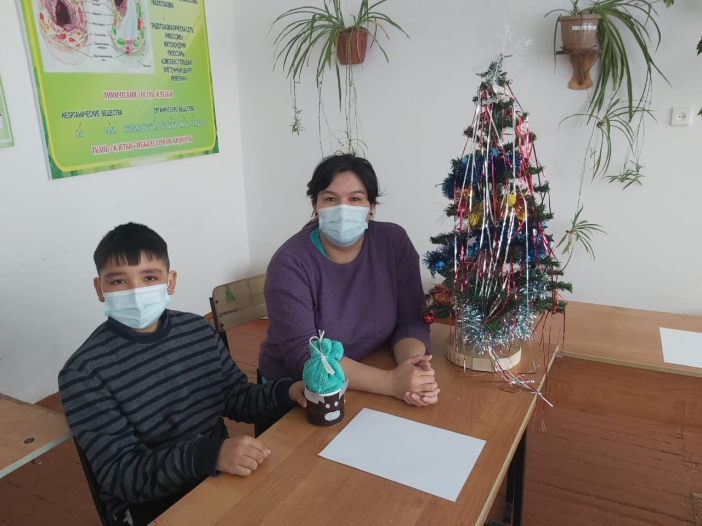 
 №Наименование мероприятийДата                         Ответственные  1.Беседа  «Давайте знакомиться»ноябрьРуководитель клубаСейткужина А.Т.Актив клуба  2.Встреча в семейном клубе «Новый год – семейный праздник»декабрьРуководитель клуба Сейткужина А.Т.Актив клуба  3.Консультация для родителей «Здоровье наших детей» «Вредные привычки и как с ними бороться»январьМедицинский работник: Михальцова С.А.Актив клуба  4.Эстафета «Мой папа самый, самый»февральРуководитель клуба Сейткужина А.Т.Актив клуба  5. Семейный вечер «Мама – хранительница тепла и семейного очага»МартЗаместитель директора по воспитательной работе Трифонова Э.С.Руководитель клуба Сейткужина А.Т.Актив клуба  6.Мастер – класс "Делай как мы, делай с нами, делай лучше нас!"апрельРуководитель клуба Сейткужина А.Т.Актив клуба  7.Час  сердечного общения «Мой дедушка, прадедушка герой»МайРуководитель клуба Сейткужина А.Т.Актив клуба  8.Совместный отдых на природе детей и родителей.июньЗаместитель директора по воспитательной работе Трифонова Э.С.Руководитель клуба Сейткужина А.Т..Актив клуба  9.Праздник «Дети – это чудо света…»ИюньРуководитель клуба Сейткужина А.Т.Актив клуба  10.Заседание семейного клуба1 раз в четвертьРуководитель клуба Сейткужина А.Т.Актив клуба  11.Освящение деятельности клуба в социальных сетяхВ течение годаЗаместитель директора по воспитательной работе Трифонова Э.С.